О внесении изменений в план реализациимуниципальной программы «Обеспечениекачественными жилищно-коммунальными услугами населения» на 2015 годВ соответствии с Федеральным законом от 06.10.2003г. №131-ФЗ «Об общих принципах организации местного самоуправления в Российской Федерации», постановлением Администрации Истоминского сельского поселения от 15.08.2013г. № 284 «Об утверждении порядка разработки, реализации и оценки эффективности муниципальных программ Истоминского сельского поселения», изменением бюджетных ассигнований,-ПОСТАНОВЛЯЮ:	1. Внести изменения в план реализации  муниципальной программы Истоминского сельского      поселения «Обеспечение качественными жилищно-коммунальными услугами населения» на 2015 год, согласно приложению. 2. Разместить постановление на официальном сайте Администрации Истоминского сельского поселения.3. Постановление № 131-1 ОТ 16.06.2015г. «О внесении изменений в план реализации муниципальной программы «Обеспечение качественными жилищно-коммунальными услугами населения» считать утратившим силу.        4. Контроль за  исполнением  настоящего   постановления  оставляю за собой.Глава Администрации Истоминского сельского поселения                                                                 Л.Н. ФлютаПостановление вносит ведущий специалист ЖКХ Аракелян И.С.Приложение к ПостановлениюГлавы Истоминскогосельского поселенияот 21.09.2015г. №_310 План реализации муниципальной программы «Обеспечение качественными жилищно-коммунальными услугами населения» на 2015 годГлава Администрации Истоминского сельского поселения                                                                                                                                       Л.Н. ФлютаИсп. Аракелян И.С.88635049399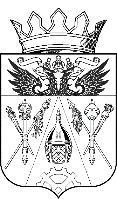 АДМИНИСТРАЦИЯ ИСТОМИНСКОГО СЕЛЬСКОГО ПОСЕЛЕНИЯПОСТАНОВЛЕНИЕАДМИНИСТРАЦИЯ ИСТОМИНСКОГО СЕЛЬСКОГО ПОСЕЛЕНИЯПОСТАНОВЛЕНИЕАДМИНИСТРАЦИЯ ИСТОМИНСКОГО СЕЛЬСКОГО ПОСЕЛЕНИЯПОСТАНОВЛЕНИЕАДМИНИСТРАЦИЯ ИСТОМИНСКОГО СЕЛЬСКОГО ПОСЕЛЕНИЯПОСТАНОВЛЕНИЕАДМИНИСТРАЦИЯ ИСТОМИНСКОГО СЕЛЬСКОГО ПОСЕЛЕНИЯПОСТАНОВЛЕНИЕАДМИНИСТРАЦИЯ ИСТОМИНСКОГО СЕЛЬСКОГО ПОСЕЛЕНИЯПОСТАНОВЛЕНИЕ2109                   2015г.№310х. Островскогох. Островскогох. Островскогох. Островскогох. Островскогох. Островского№Наименование подпрограммы, основного мероприятия, контрольного события программыОтветственный исполнитель, соисполнитель, участник программыСрок реализацииОжидаемый результатОбъем ресурсного обеспечения (тыс. руб.)Объем ресурсного обеспечения (тыс. руб.)Объем ресурсного обеспечения (тыс. руб.)№Наименование подпрограммы, основного мероприятия, контрольного события программыОтветственный исполнитель, соисполнитель, участник программыСрок реализацииОжидаемый результатВсегоОбластной бюджетМестный бюджетИтого по муниципальной программеВедущий специалист Аракелян И.С.ХХ999,40,0999,42.Подпрограмма «Развитие жилищно-коммунального хозяйства»Ведущий специалист Аракелян И.С.ХХ999,40,0999,43.Основное мероприятие1.1 Строительство, реконструкция, капитальный ремонт объектов ЖКХВедущий специалист Аракелян И.С.31.12.2015г.Исправное состояние объектов ЖКХ41,30,041,34.Контрольное событие муниципальной программы:Оплата взносов на капитальный ремонт муниципальных помещений в МКД5.Основное мероприятие1.2Сопровождение программного обеспечения Ведущий специалист Аракелян И.С.31.12.2015г.Своевременное наполнение данных в информационной системе ИБ ЖКХ РФ 21,50,021,56.Контрольное событие муниципальной программы:Заключение муниципального контракта на сопровождение программного обеспечения с ИБ ЖКХ РФ7.Основное мероприятие1.4Расходы на приобретение жилищно-коммунальной техникиВедущий специалист Аракелян И.С.приобретение жилищно-коммунальной техники для нужд поселения910,00,0910,08.Контрольное событие муниципальной программы:Заключение договора на  приобретение жилищно-коммунальной техники9.Основное мероприятие1.5Уплата налогаВедущий специалист Аракелян И.С.Уплата налога на имущество26,60,026,610.Контрольное событие муниципальной программы:Уплата налога на имущество